Żyrardów, 08.04.2021rInternat w SOSW w Żyrardowie grupa EWychowawcy: Marek Sawoń, Jarosław BociagaSzanowni RODZICE/OPIEKUNOWIE!Przesyłamy zadania, prace, propozycje zabaw dla Państwa dzieci zgodnie z tematyką, która została zaplanowana w poszczególnych tygodniach  pracy w internacie. W tym tygodniu opracowane materiały dotyczą tematów: „Wspominamy święta”, „Wiosenne spacery”, „Ogrody - miejsce przyjazne środowisku”. Podopieczni rozwiązują zadania razem z rodzicami lub starszym rodzeństwem. Ich pomoc jest nieodzowna.Drodzy wychowankowie gr E: Adrian,  Gracjan przypomnijcie sobie nasze wspólne zadania, prace, zabawy i wykorzystajcie to, co już umiecie.Codziennie: •	Ścielimy łóżka, robimy porządek w swojej szafce, pokoju•	Po śniadaniu myjemy zęby,•	Pracujemy nad zdobywaniem wiedzy, umiejętnością czytania, pisania, liczenia,  (lekcje),•	Po pracy porządkujemy miejsce nauki,•	Nie zapominamy o kulturalnym spożywaniu posiłków, sprzątaniu (nakrywanie do stołu, zmywanie naczyń, wycieranie, ustawianie w szafeczkach),•	Ruch jest ważny – robimy skłony, przysiady, wymachy rąk i nóg, bieg w miejscu (na ile mamy możliwości),•	Rozmawiamy z rodzeństwem, rodzicami, gramy wspólnie w gry stolikowe z rodziną,•	Nie zapominamy o dokładnej wieczornej toalecie (dbamy o swoją czystość, higienę całego ciała, czystość łazienki), opiekunowie kontrolują wypraną bieliznę, wymyte włosy, czystość rąk, nóg, szyji, uszu, paznokcie•	Przygotowujemy czyste ubranie na następny dzień,•	Przygotowujemy posłanie i kładziemy się spać.•	Pomagamy rodzicom i rodzeństwu w domowych obowiązkach: sprzątanie po sobie, pranie, sprzątnie pokoju lub mieszkania, pomoc w przygotowaniu posiłkówNIGDY NIE  ZAPOMINAMY CZARODZIEJSKICH SŁÓW:•	PROSZĘ•	PRZEPRASZAM•	DZIĘKUJĘKażdy z podopiecznych gr E ma przygotowany Plan Dnia z swoim zdjęciem. Należy zawiesić grafik w widocznym miejscu i wpisać swoje imię. Zadaniem podopiecznego jest uczciwe podejście do realizacji zadań w ciągu dnia, i zakreślenie razem z rodzicem/opiekunem jego rzetelne wykonanie.Zadania dydaktyczne i opiekuńczo-wychowawcze 12-18.04.2021 r.Wspominamy ŚwiętaŚwięta już za nami! Mamy nadzieję, że ten czas upłynął Wam radośnie pozostawiając po sobie dużo przyjemnych wspomnień. Przypomnijmy sobie wielkanocne śniadanie i to co było w koszyczku…Pokoloruj to co znalazło się w Twoim koszyczku, wytnij i wklej do koszyczka!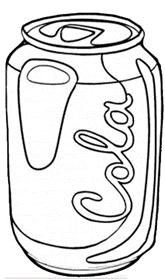 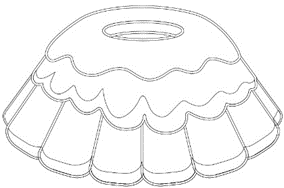 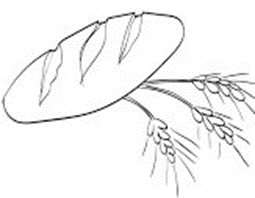 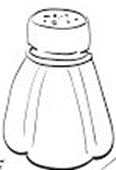 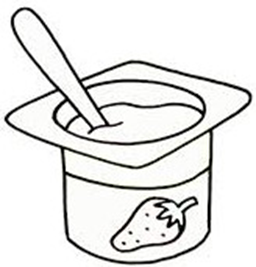 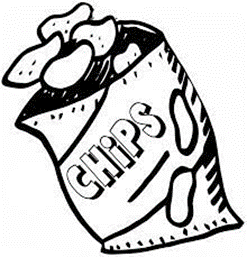 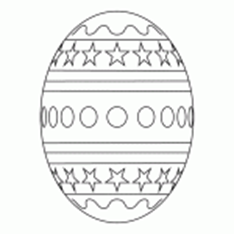 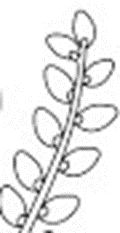 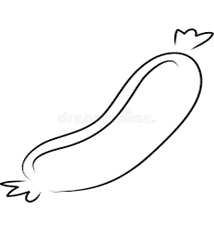 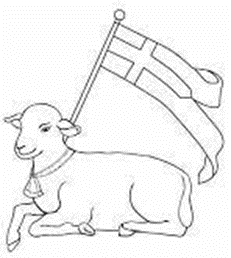 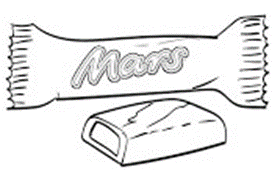 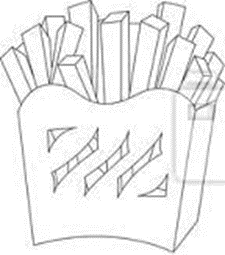 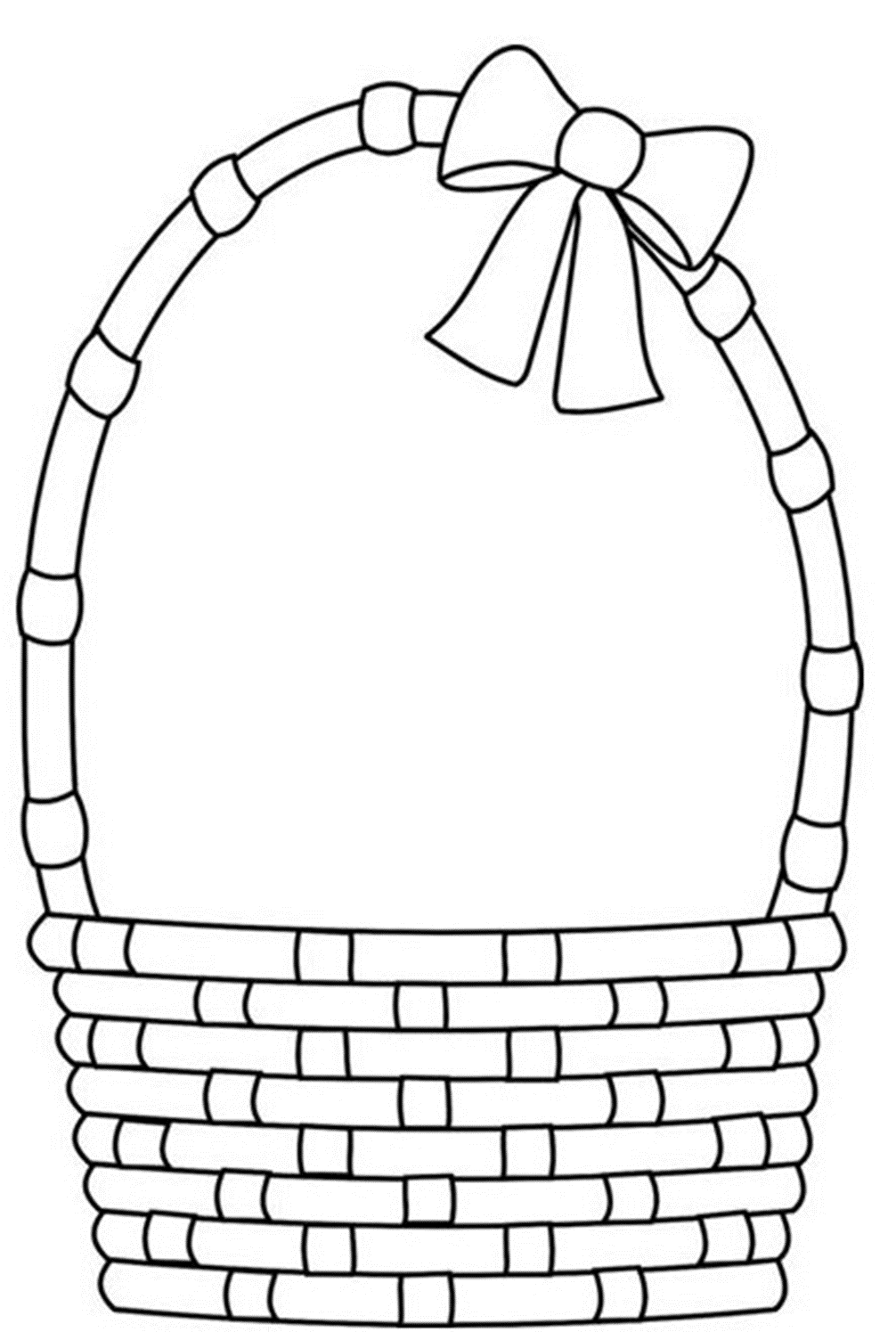 2.	Wiosenne spaceryKażdy wie, że ruch to zdrowie – szczególnie po świątecznych wspaniałościach i nadmiarze kalorii… Wspaniałą formą aktywności, która nie nadwyręża domowego budżetu jest spacer. Kwiecień jest miesiącem w którym wszystko budzi się do życia po zimie – warto te zmiany zaobserwować. Wybierzcie się na spacer z najbliższymi, a za pomocą telefonu lub aparatu zróbcie wiosenne zdjęcia! Wieczorem czas możecie poświęcić na wiosenną kolorowankę!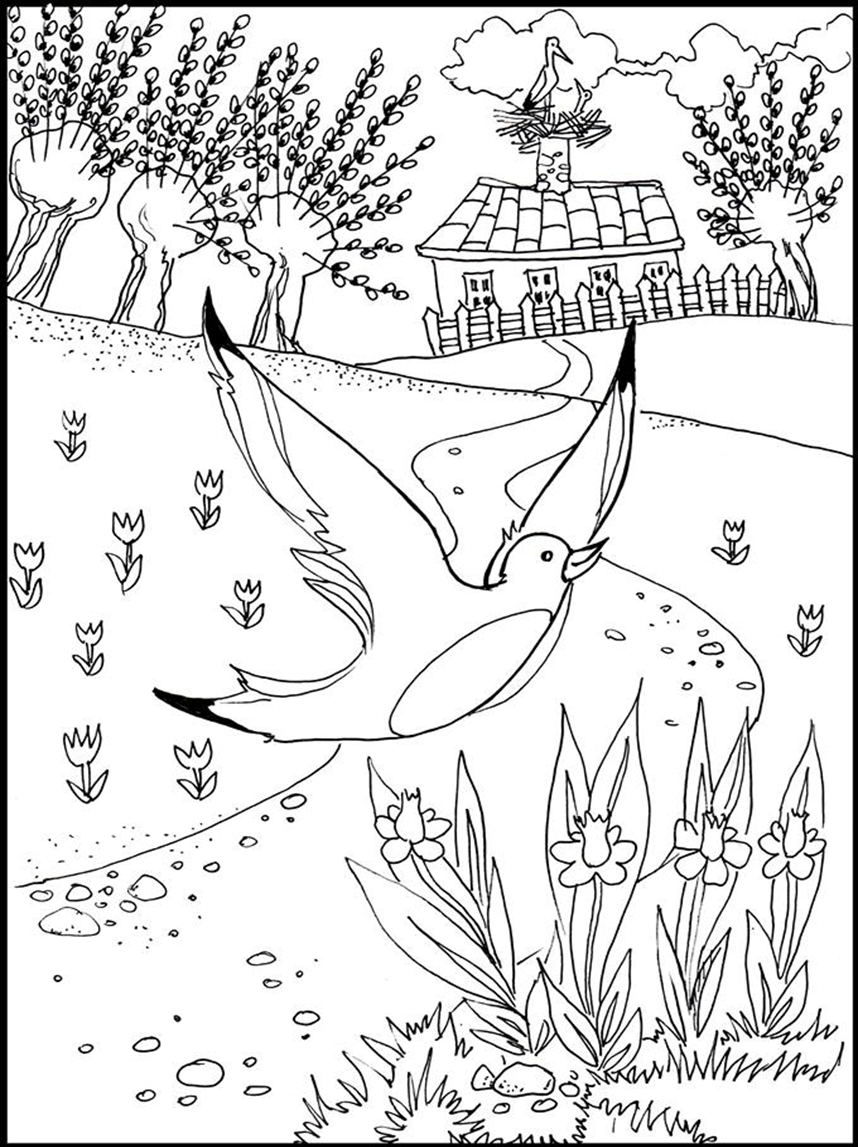 3. Ogrody – miejsce przyjazne środowiskuTekst czyta dorosłyOgród to takie miejsce, które pełni wiele funkcji.  Ogrody działkowe zapewniają ich użytkownikom aktywny wypoczynek (podlewanie kwiatów, plac zabaw dla dzieci), możliwość prowadzenia upraw ogrodniczych (np.: uprawa warzyw, krzewów owocowych), głównie na własne potrzeby. Są również elementem ochrony przyrody (chronią środowisko i przyrodę poprzez przywracanie społeczności i przyrodzie terenów zniszczonych). Kształtują warunki dla prowadzenia aktywnego i zdrowego trybu życia, kształtują zdrowe otoczenie człowieka. Służą poprawie warunków ekologicznych miast i sytuacji bytowej ich mieszkańców.Po zimie ogród wymaga porządków. Musisz wysprzątać teren z liści i kamyków, pozbierać stare gałęzie drzew, posprzątać liście i śmieci wokół domu oraz ogrodzenia, przygotować ziemię do uprawy, skosić trawnik i nasadzić nowe kwiaty, które wiosną będą ozdobą działki. W jaki sposób zadbasz o rodzinny ogródek?Pokoloruj kolorowanki 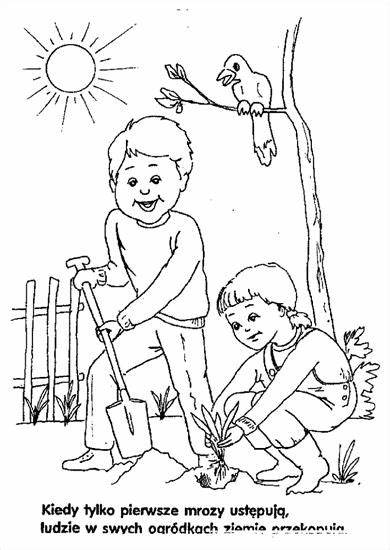 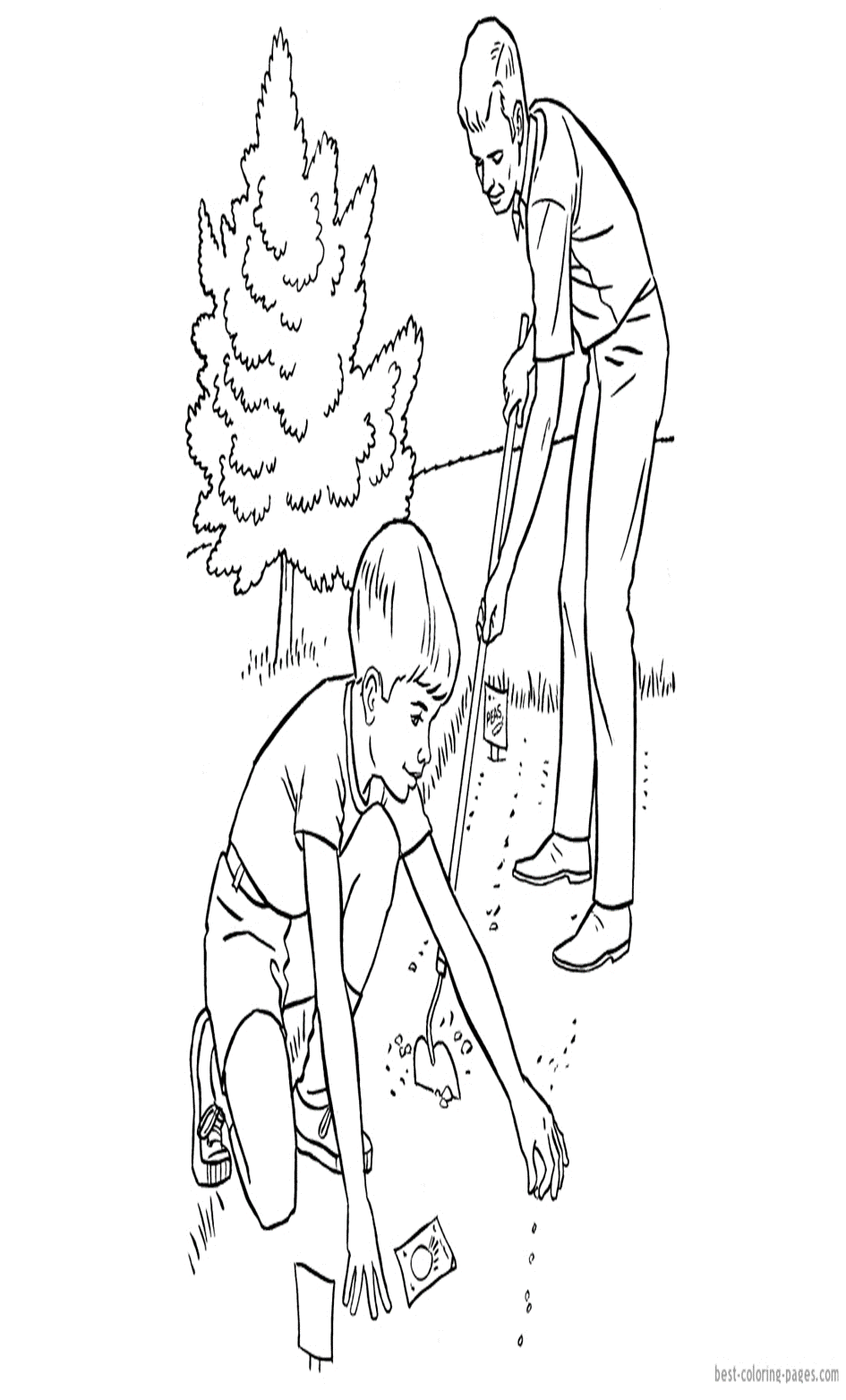 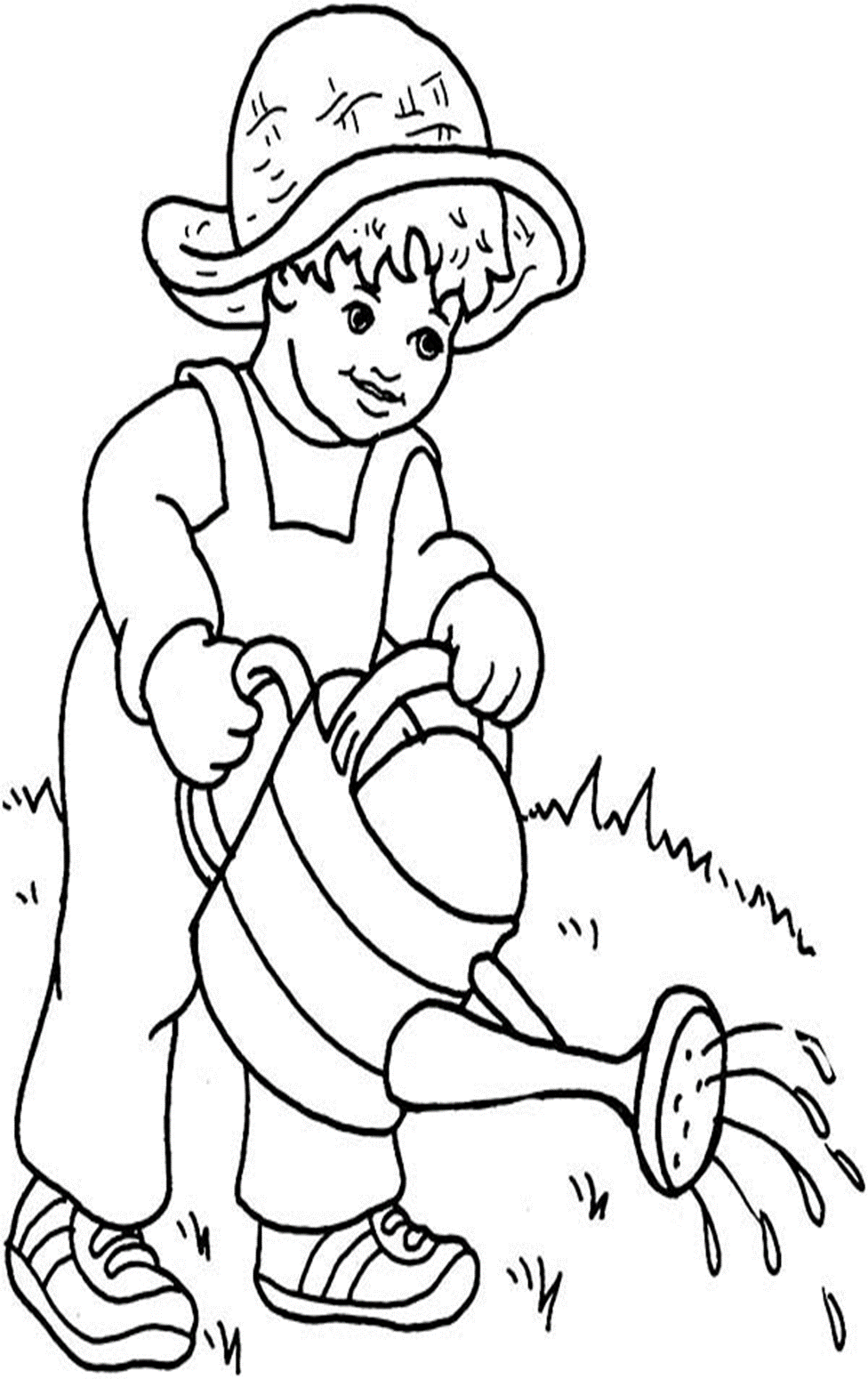 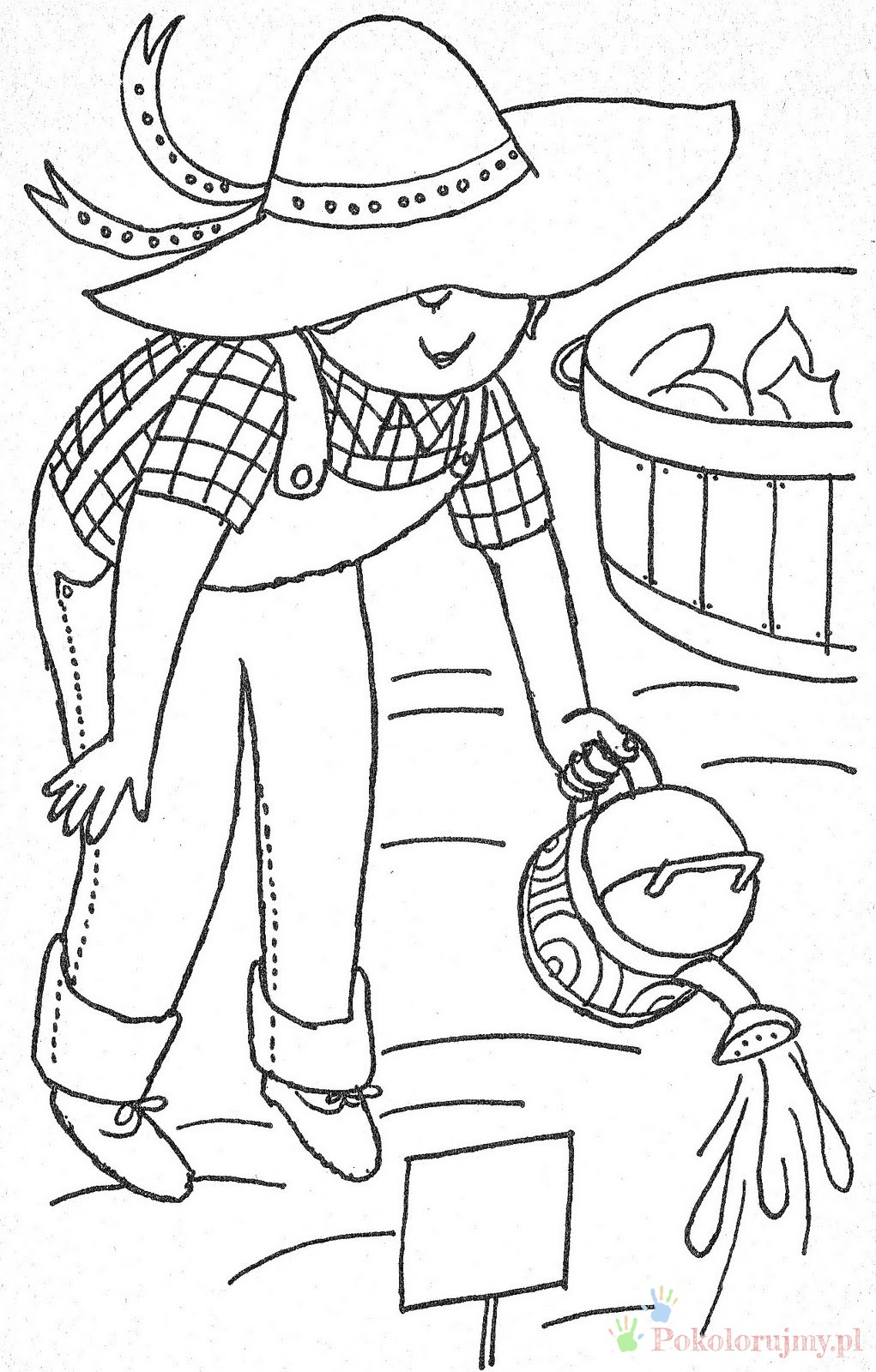 